RELATÓRIO DE RECEBIMENTO DE ANIMAIS SILVESTRES DO MÊS DE JANEIRO - FEVEREIRO PROVENIENTES DO MUNICÍPIO VINHEDOTABELA RESUMO RELAÇÃO DE ÓBITOS DE ANIMAIS SILVESTRES TABELA RESUMORELAÇÃO DE SOLTURAS DE ANIMAIS SILVESTRES TABELA RESUMORELAÇÃO DE TRANSFERENCIAS TABELA RESUMOANIMAIS SILVESTRES PROVENIENTES DO MUNICÍPIO VINHEDO QUE PERMANECEM EM PROCESSO DE REABILITAÇÃO NA ASSOCIAÇÃO MATA CILIARRELATÓRIO FOTOGRÁFICO DE ANIMAIS SILVESTRES NO MÊS DE JANEIRO-FEVEREIRO DO MUNICÍPIO DE VINHEDO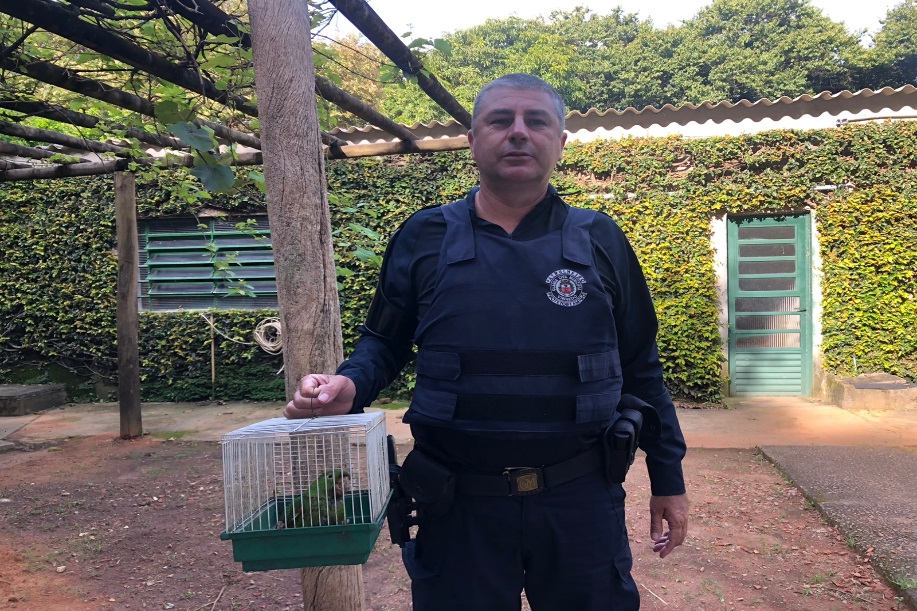 (42302) - Maritaca, encontrada em frente de residência, caquética e desidratada. Entregue pela Guarda Municipal de Vinhedo no dia 21-01-2023.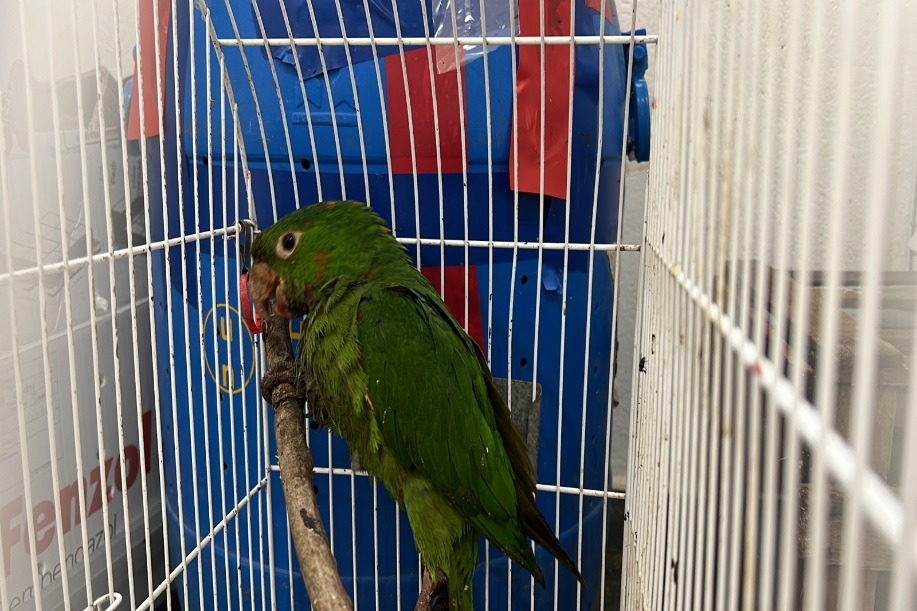 (42302) – Maritaca.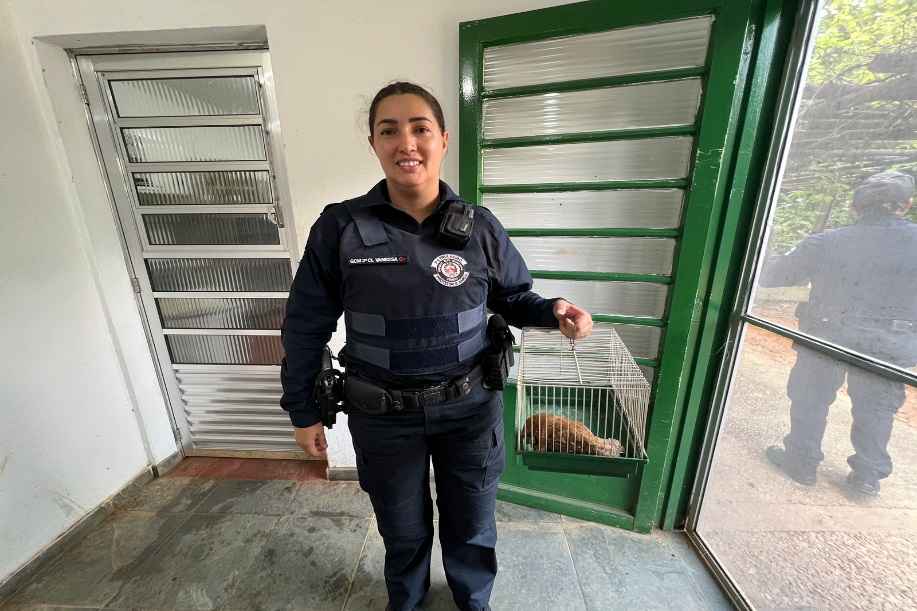 (42306) - Corujinha-do-mato, encontrada caída em calçada, prostrada e desidratada. Entregue pela Guarda Municipal de Vinhedo no dia 22-01-2023.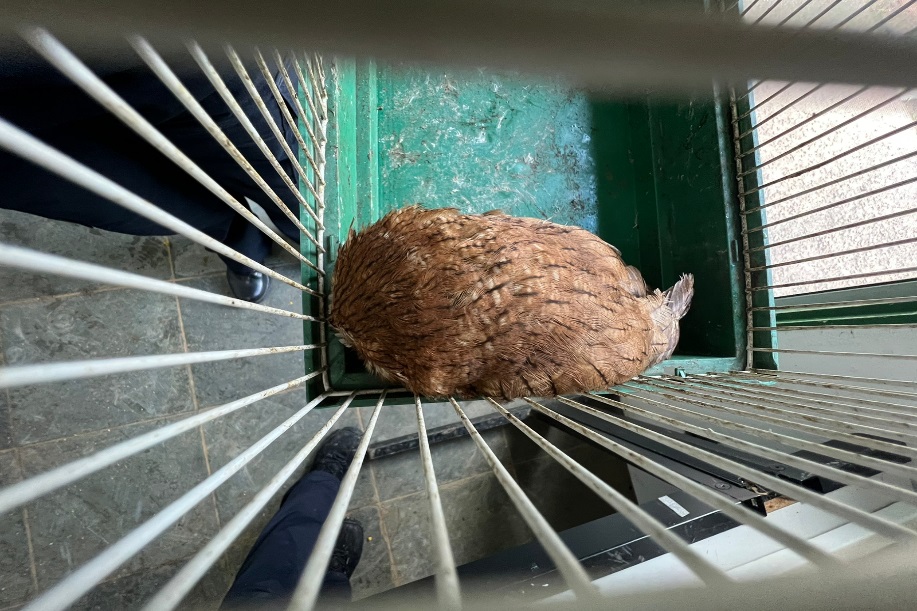 (42306) - Corujinha-do-mato.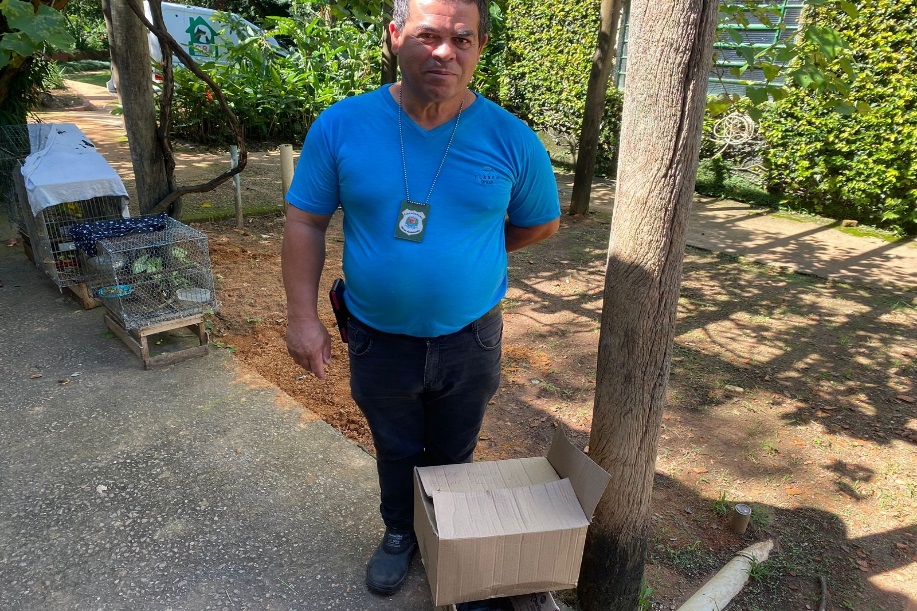 (42374) - Avoante, encontrado ferido em quintal, apresentou fratura completa de rádio ulna. Entregue pela Guarda Municipal de Vinhedo no dia 25-01-2023.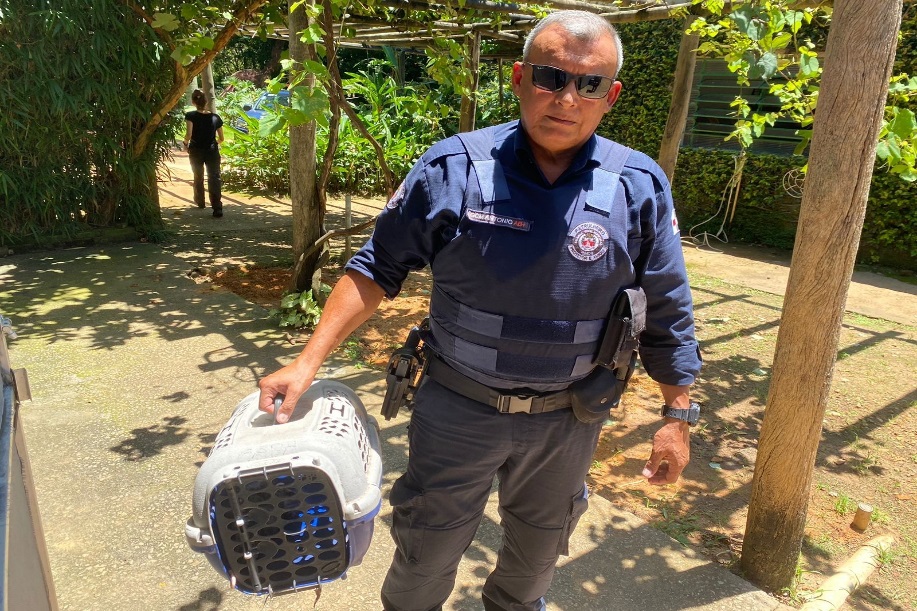 (42388) – Gambá-de-orelha-preta, resgatado em piscina de residência. Entregue pela Guarda Municipal de Vinhedo no dia 26-01-2023.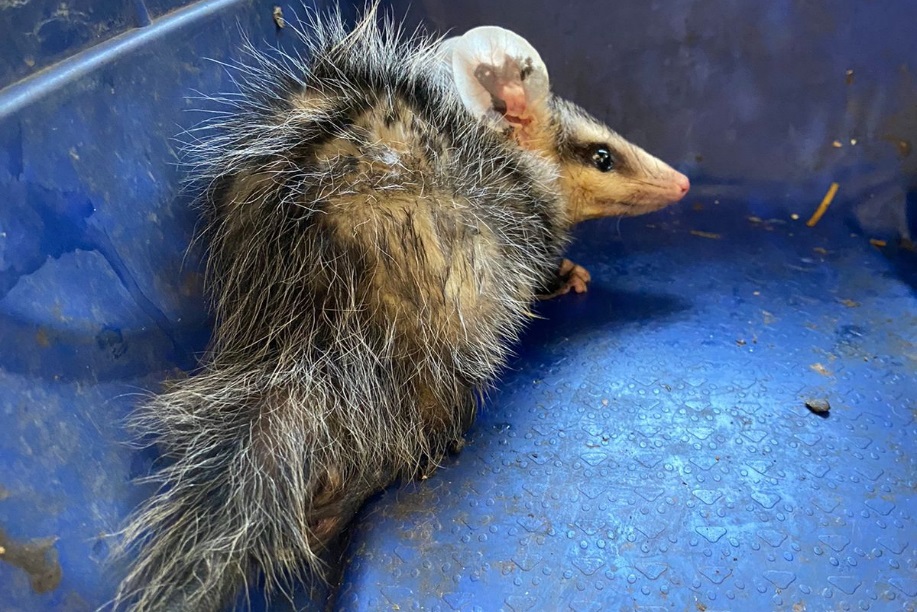 (42388) – Gambá-de-orelha-preta.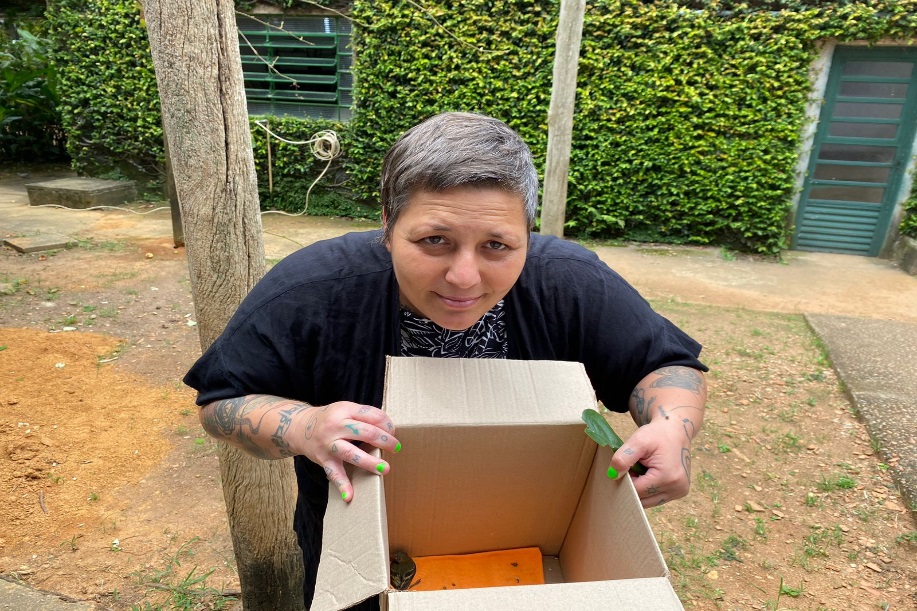 (42437) - Pintassilgo, filhote, encontrado ao lado do lixo de condomínio. Entregue por munícipe de Vinhedo no dia 30-01-2023.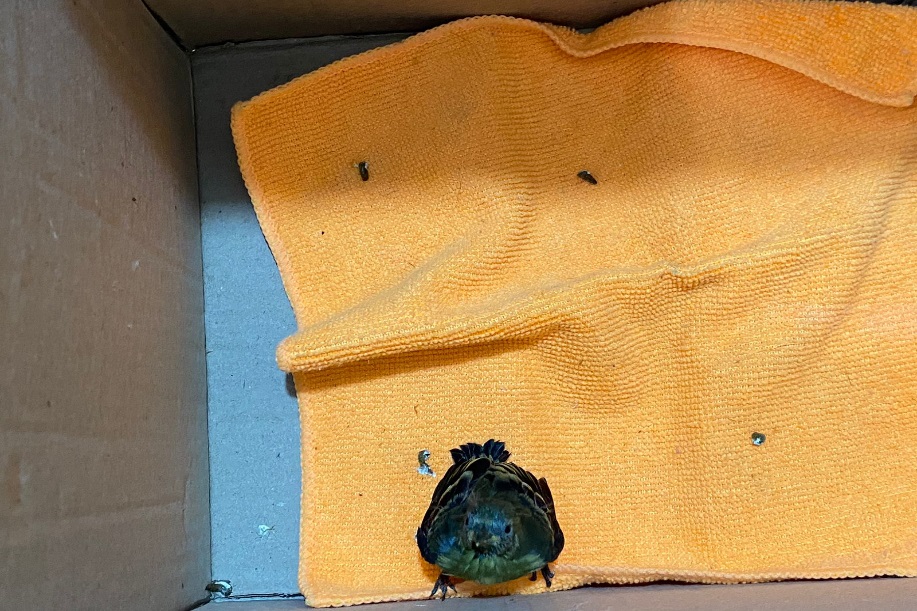 (42437) – Pintassilgo.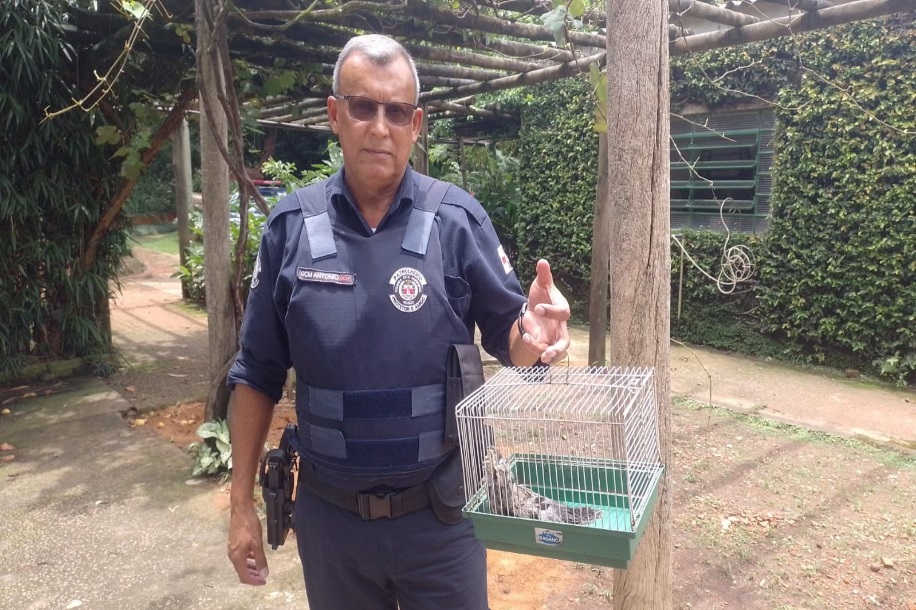 (42460) - Urutau, encontrado em residência próximo a piscina. Entregue pela Guarda Municipal de Vinhedo no dia 01-02-2023.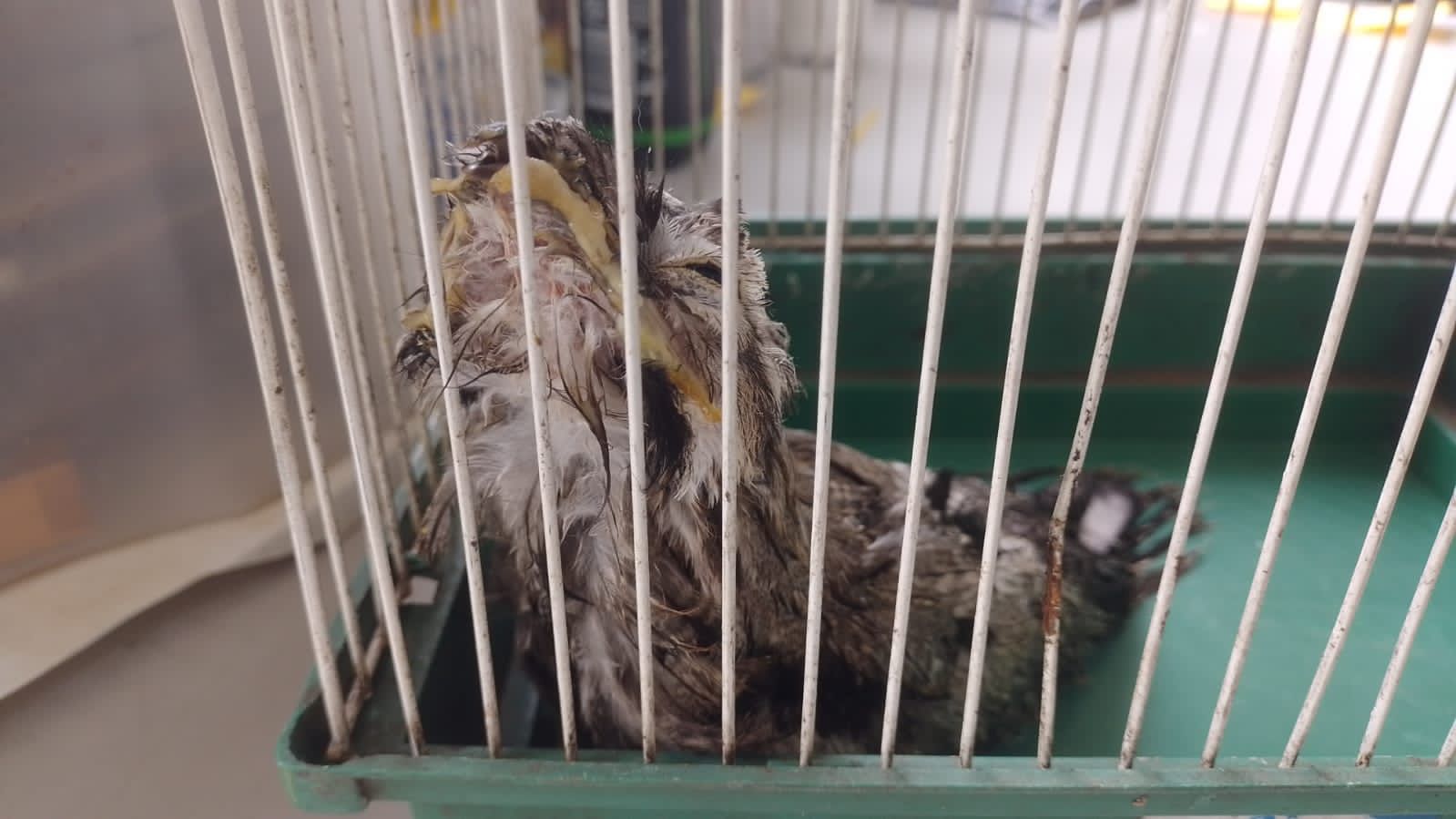 (42460) – Urutau.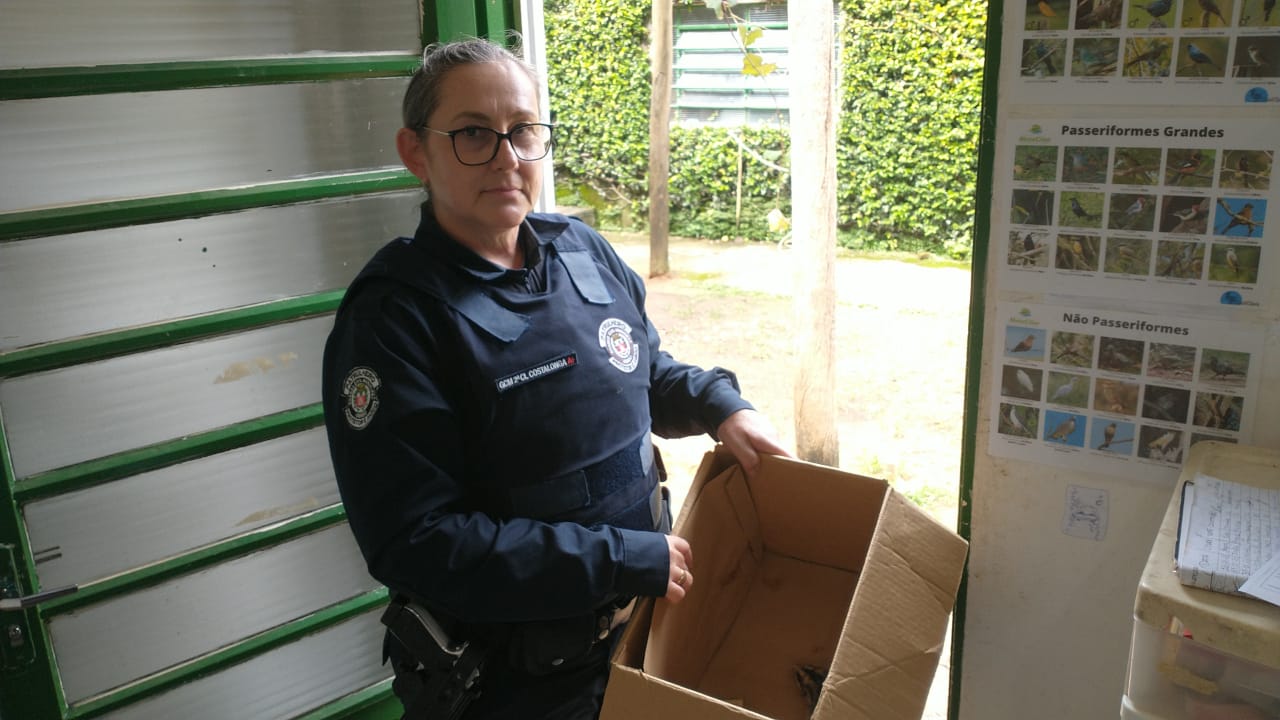 (42504) – Gambá-de-orelha-branca, encontrado preso em condutor d'água, prostrado. Entregue pela Guarda Municipal de Vinhedo no dia 03-02-2023.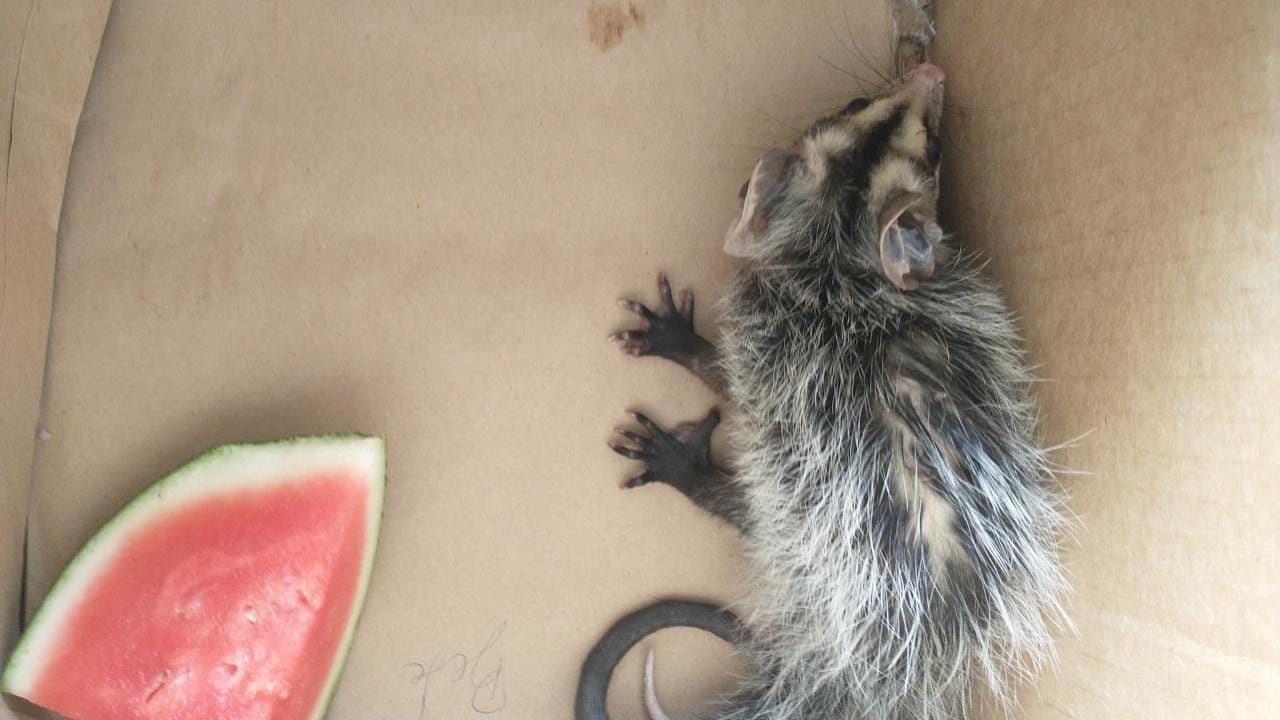 (42504) – Gambá-de-orelha-branca.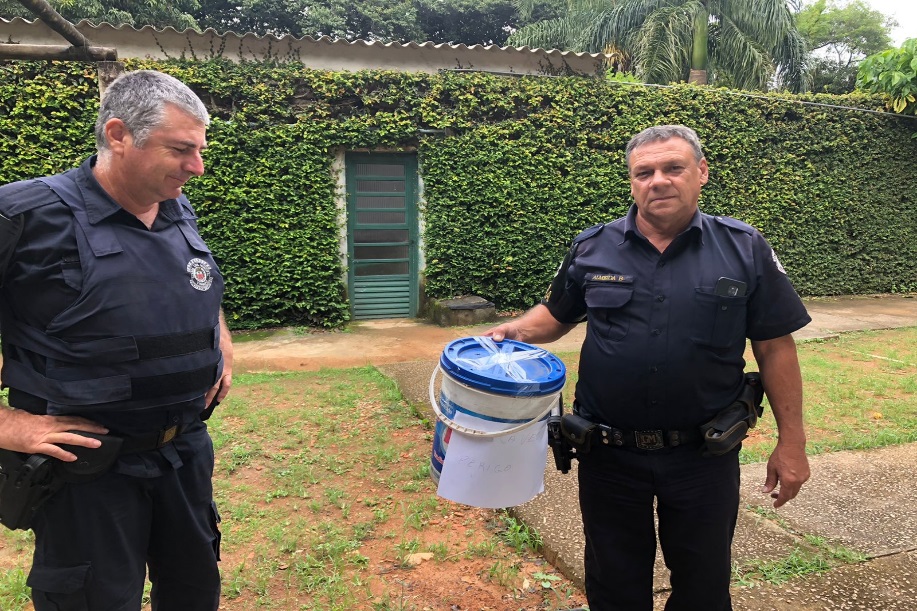 (42544) - Cascavel, encontrada em empresa. Entregue pela Guarda Municipal de Vinhedo no dia 06-02-2023.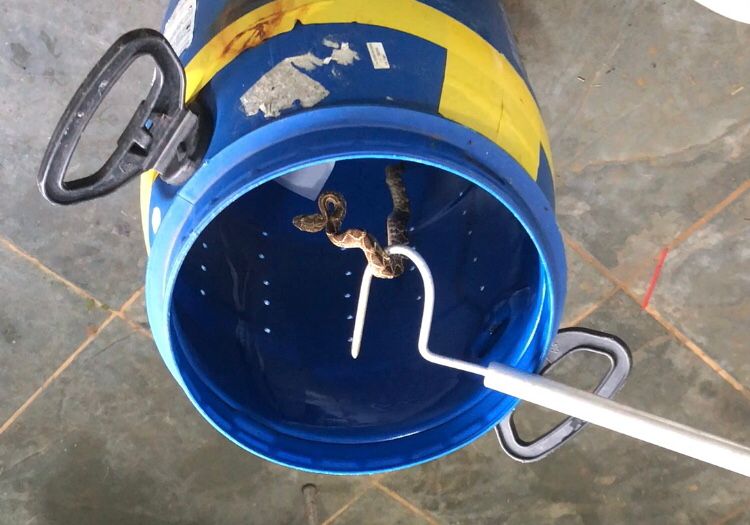 (42544) – Cascavel.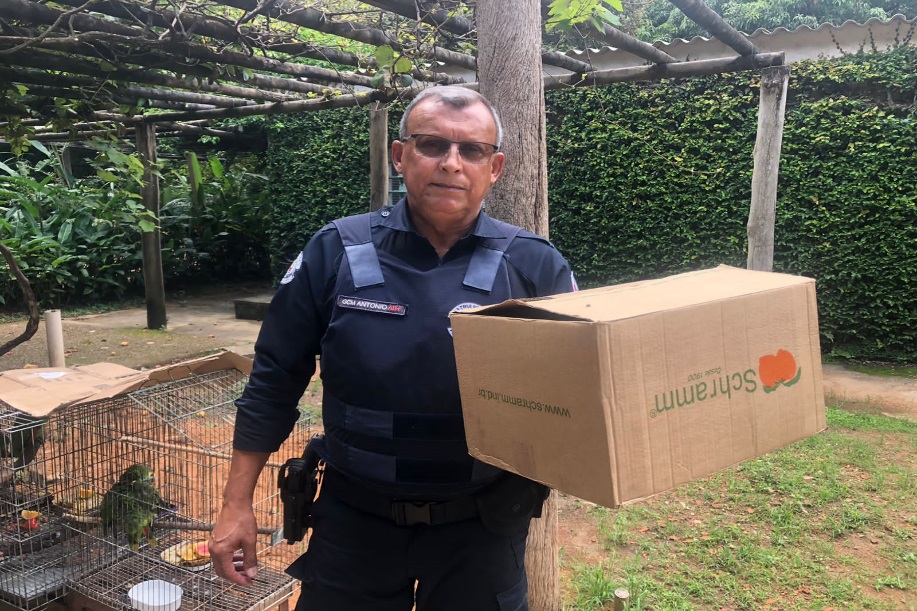 (42551) - Ouriço-cacheiro, atacado por cão, apresenta extensa lesão em dorso. Entregue pela Guarda Municipal de Vinhedo no dia 07-02-2023.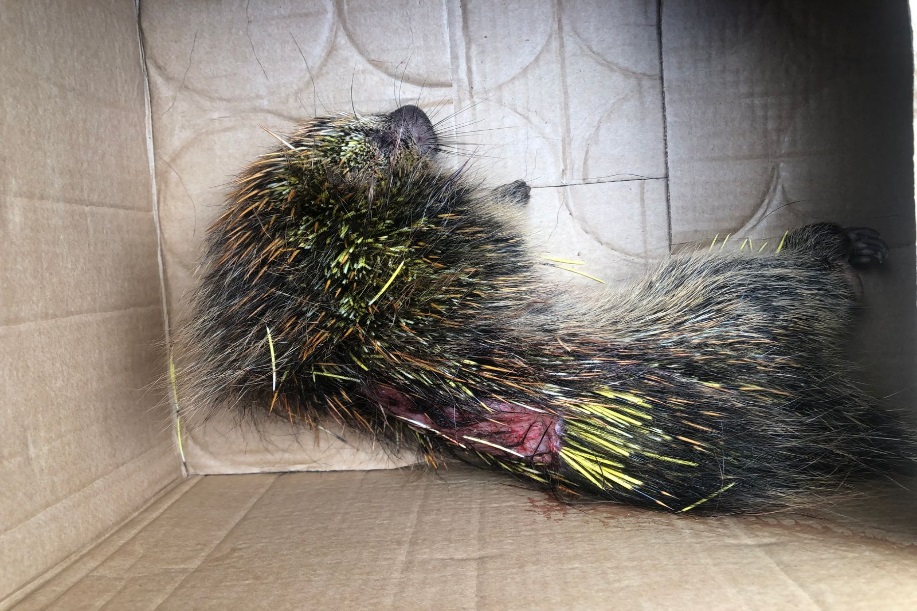 (42551) - Ouriço-cacheiro.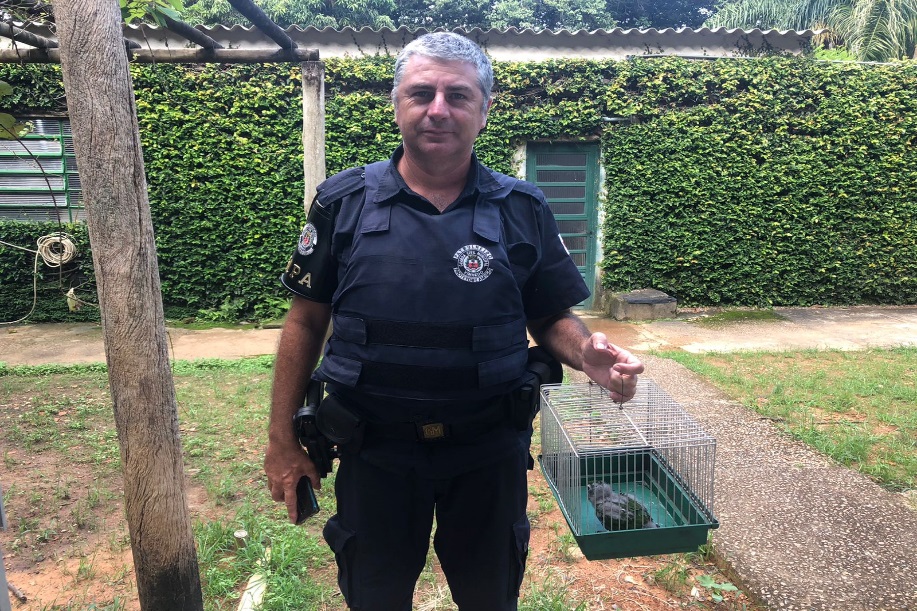 (42581) - Maritaca, filhote, encontrada em quintal. Entregue pela Guarda Municipal de Vinhedo no dia 08-02-2023.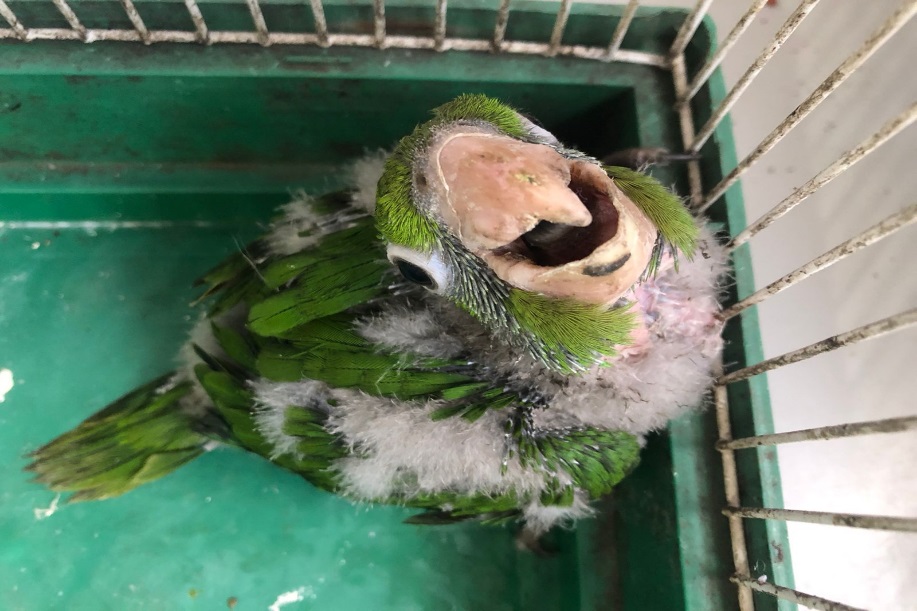 (42581) – Maritaca.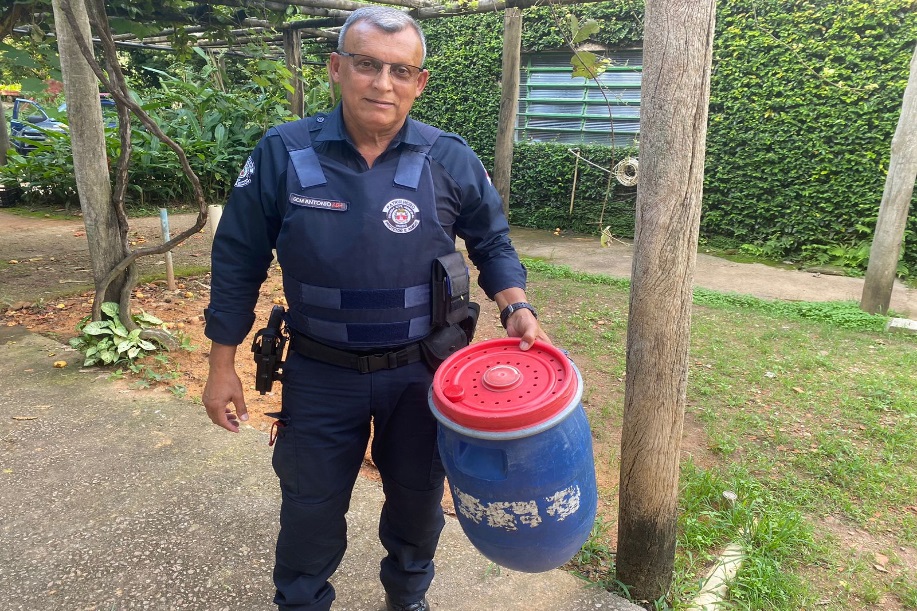 (42598) - Cascavel, encontrada em residência. Entregue pela Guarda Municipal de Vinhedo no dia 09-02-2023.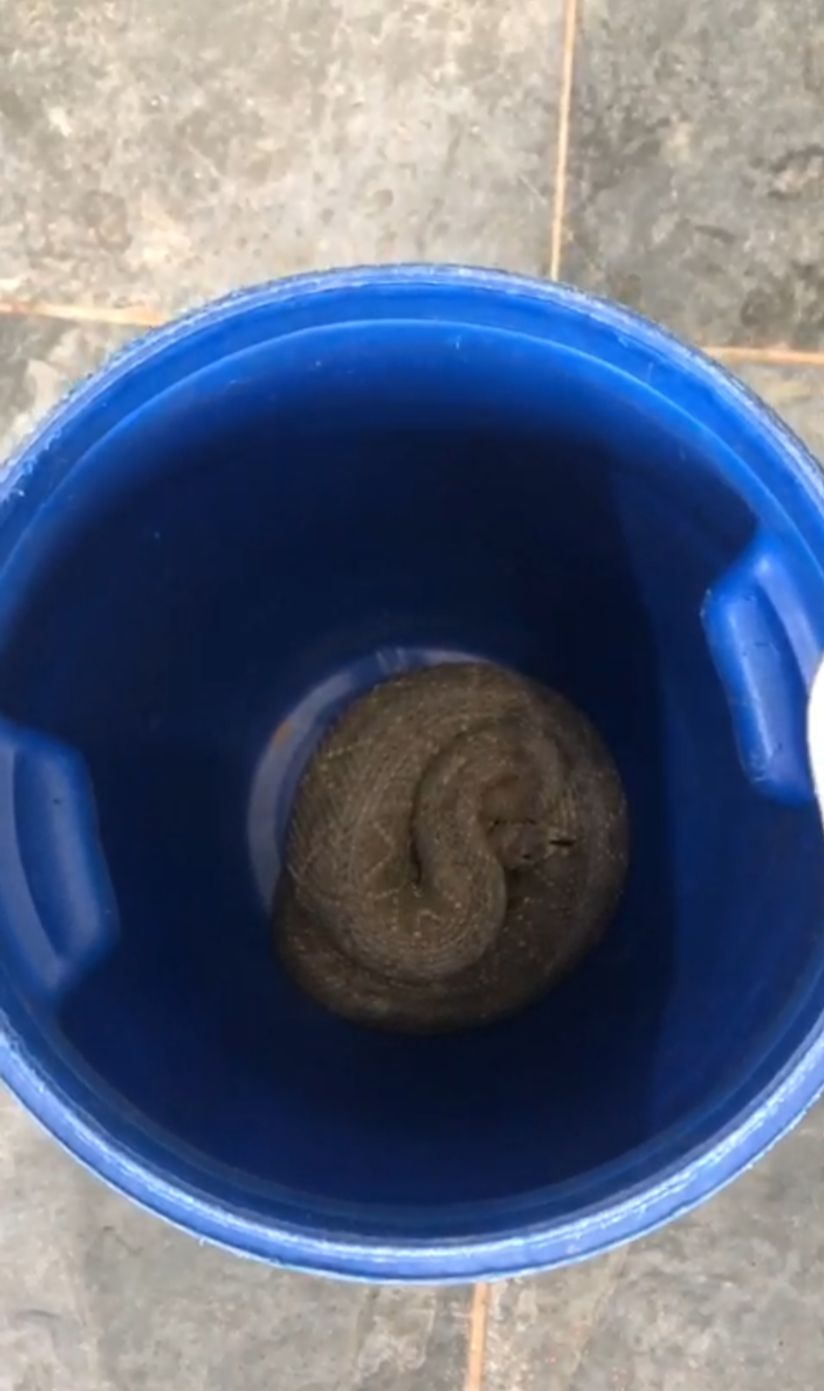 (42598) – Cascavel.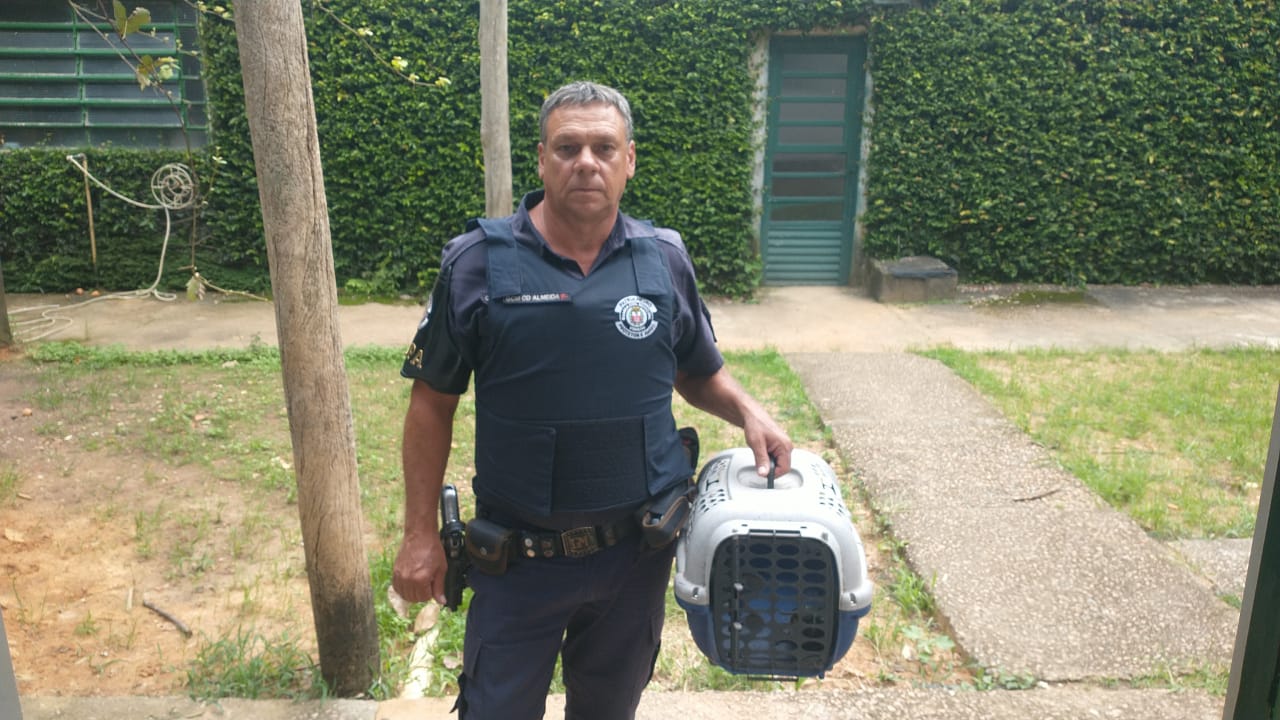 (42623 e 42624) - Maritacas, filhotes, caíram do ninho. Entregue pela Guarda Municipal de Vinhedo no dia 10-02-2023.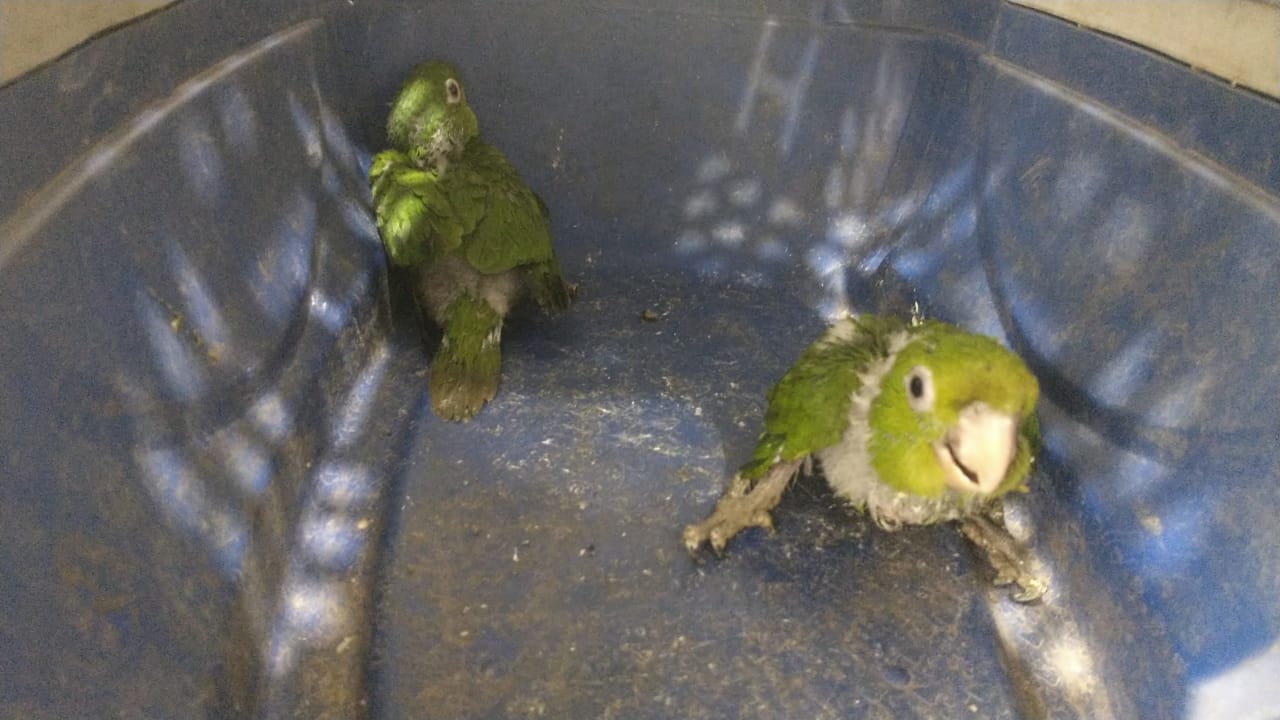 (42623 e 42624) – Maritacas.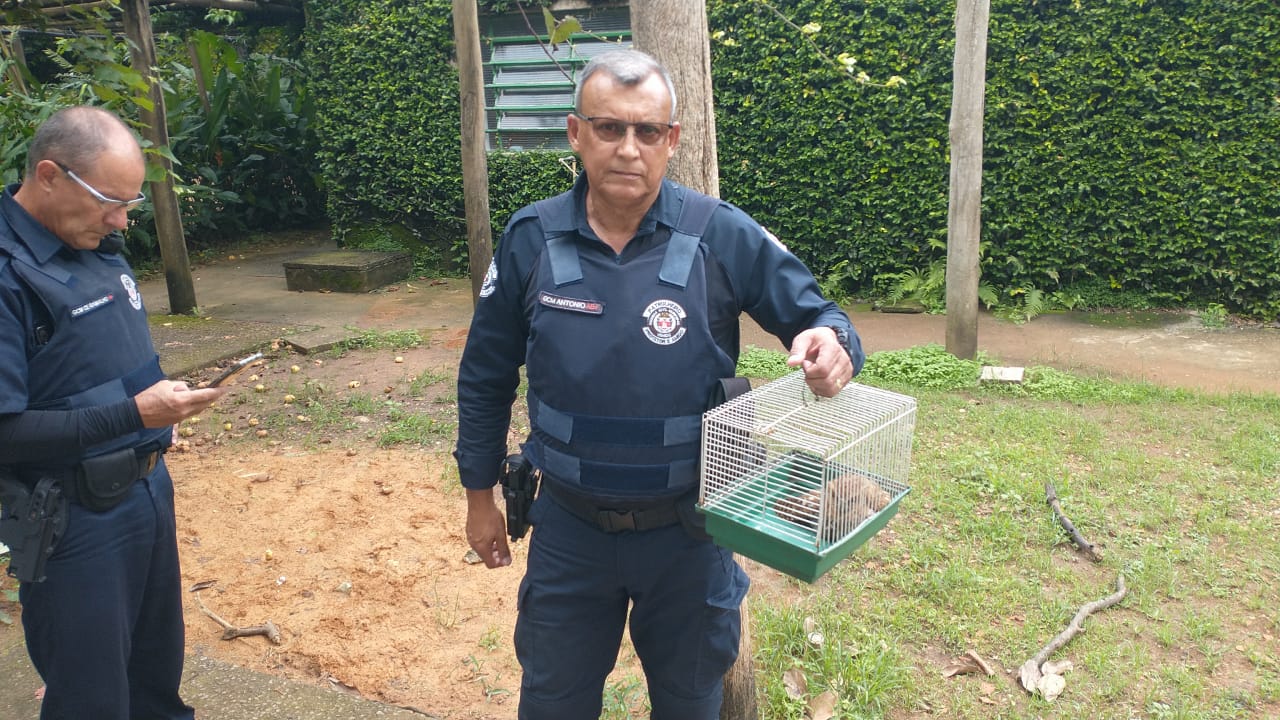 (42656) - Corujinha-do-mato, encontrada em garagem. Entregue pela Guarda Municipal de Vinhedo no dia 11-02-2023.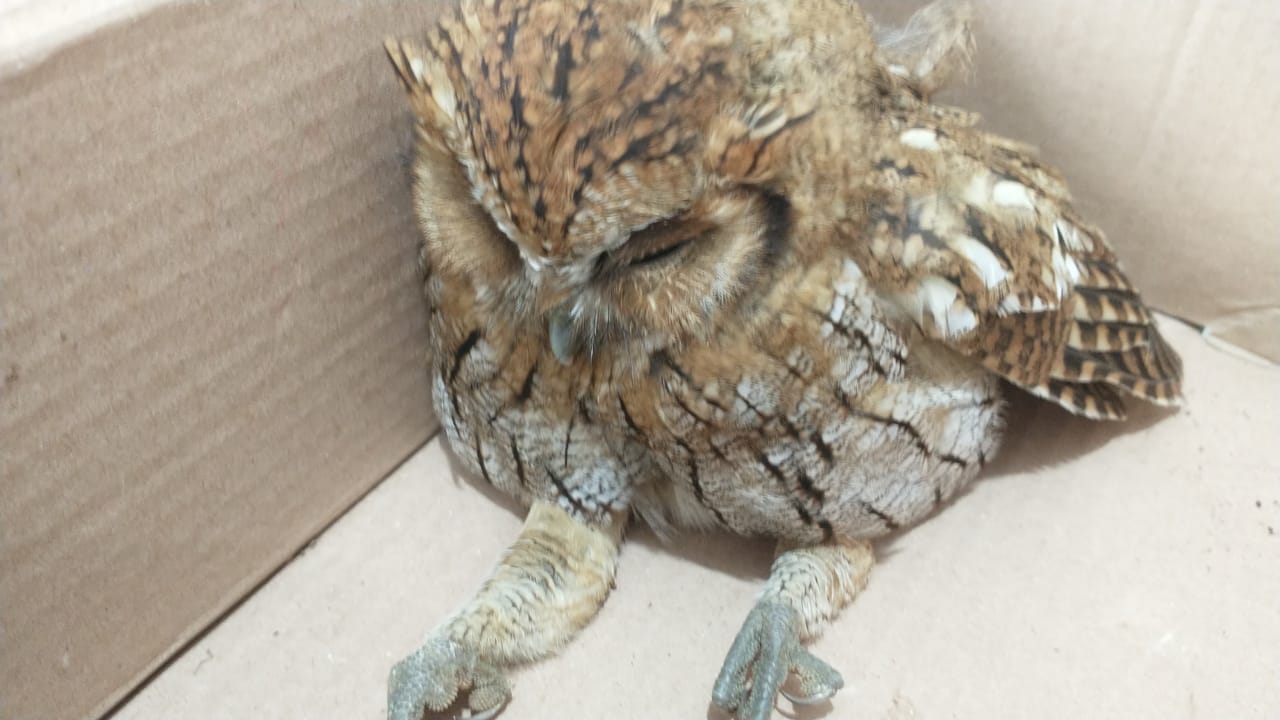 (42656) - Corujinha-do-mato.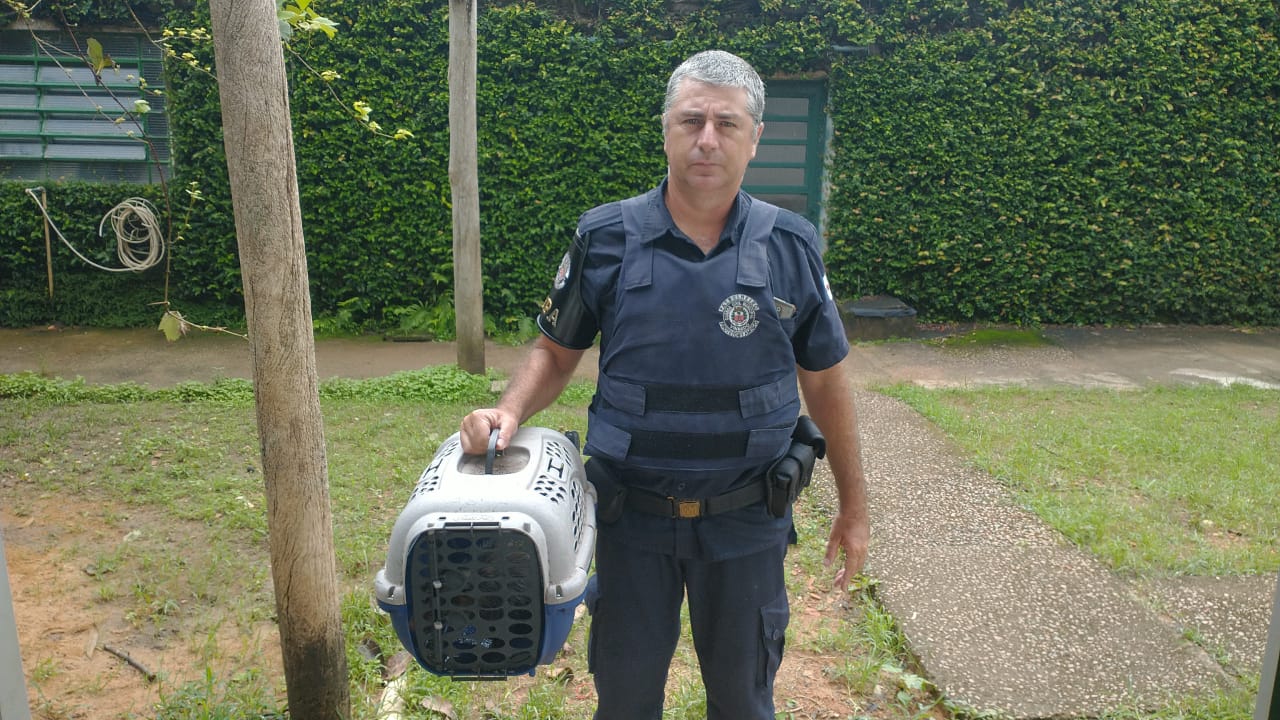 (42660) – Gambá-de-orelha-preta, vítima de atropelamento, chegou em estado crítico, com prolapso de globo ocular esquerdo e possível fratura de crânio. Entregue pela Guarda Municipal de Vinhedo no dia 12-02-2023.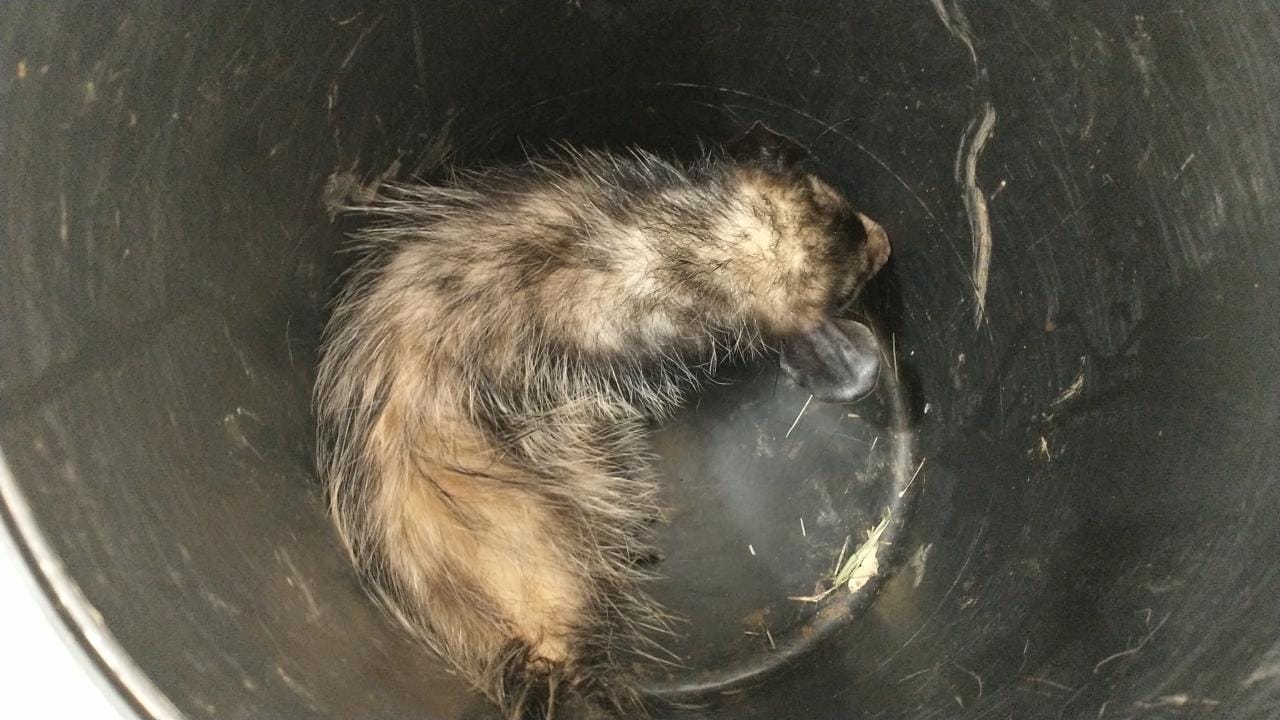 (42660) – Gambá-de-orelha-preta.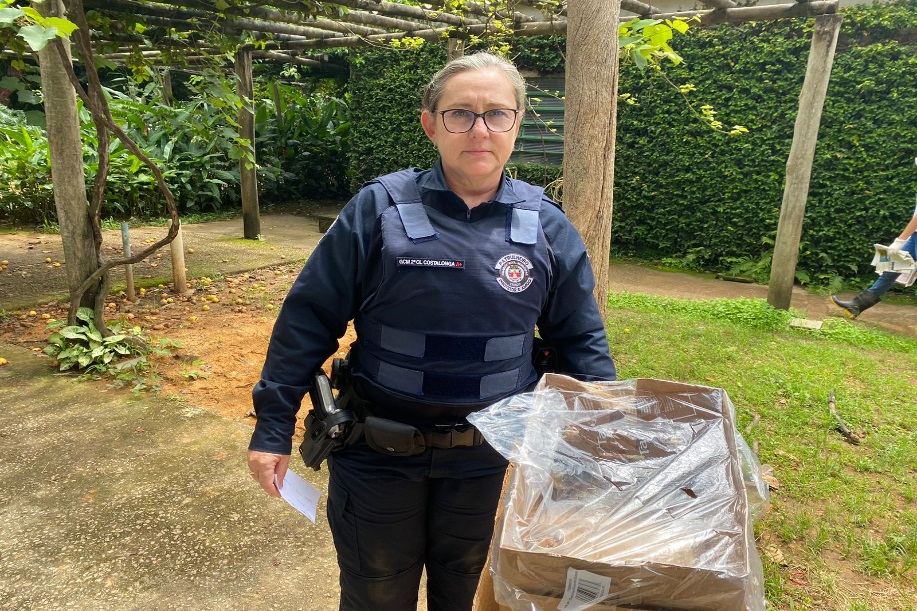  (42682) - Bem-te-vi, filhote, com desvio de gnatoteca, encontrada no chão. Entregue pela Guarda Municipal de Vinhedo no dia 13-02-2023.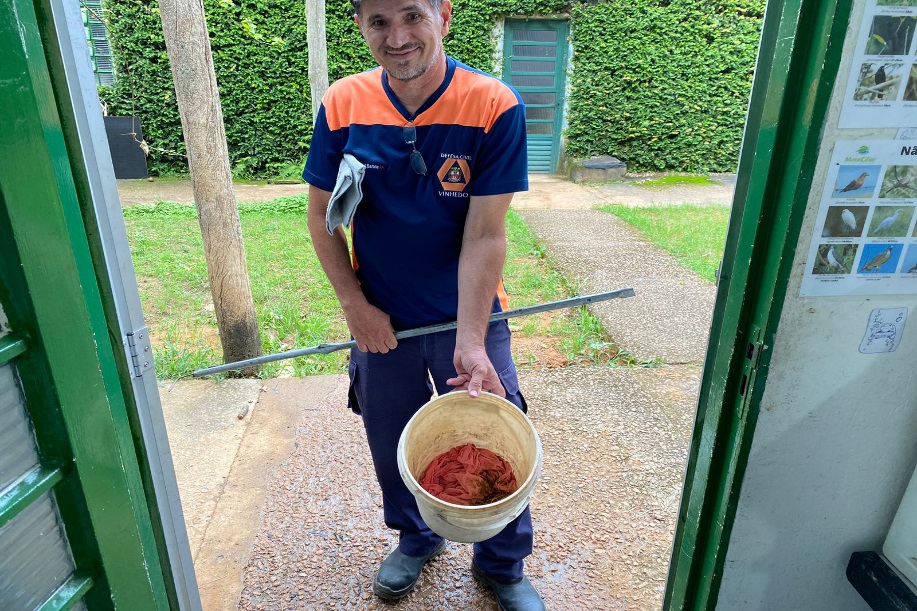 (42694) - Dormideira, encontrada em varanda de residência. Entregue pela Defesa Civil de Vinhedo no dia 13-02-2023.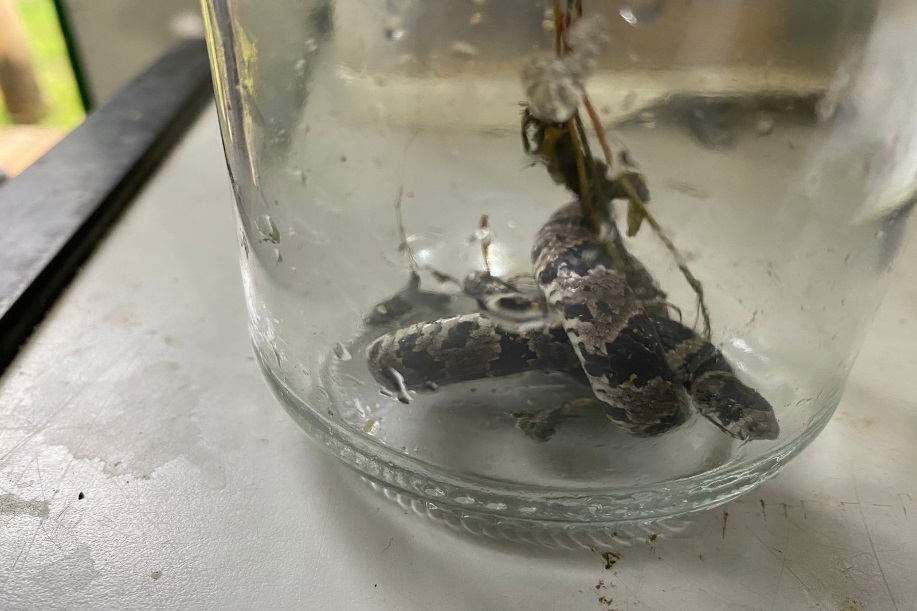 (42694) – Dormideira.RGDATA DE ENTRADANOME POPULARNOME CIENTÍFICO4230221/01/2023Periquitão-maracanãPsittacara leucophthalmus4230622/01/2023Coruja-do-matoMegascops choliba4237425/01/2023AvoanteZenaida auriculata4238826/01/2023Gambá-de-orelha-pretaDidelphis aurita4243730/01/2023PintassilgoSpinus magellanicus4246001/02/2023UrutauNyctibius griseus4250403/02/2023Gambá-de-orelha-brancaDidelphis albiventris4254406/02/2023CascavélCrotalus durissus4255107/02/2023Ouriço-cacheiroSphiggurus vilosus4258108/02/2023Periquitão-maracanãPsittacara leucophthalmus4259809/02/2023CascavélCrotalus durissus4262310/02/2023Periquitão-maracanãPsittacara leucophthalmus4262410/02/2023Periquitão-maracanãPsittacara leucophthalmus4265611/02/2023Coruja-do-matoMegascops choliba4266012/02/2023Gambá-de-orelha-pretaDidelphis aurita4268213/02/2023Bem-te-viPitangus sulphratus4269413/02/2023DormideiraSibynomorphus mikanii4280320/02/2023Juriti-pupuTOTAL: 18 ANIMAISTOTAL: 18 ANIMAISTOTAL: 18 ANIMAISTOTAL: 18 ANIMAISCLASSENº DE ANIMAIS%Aves1161,11Mamíferos422,22Répteis316,67RGDATA DE ENTRADANOME POPULARNOME CIENTÍFICODESTINODATA DE SAÍDA4230221/01/2023Periquitão-maracanãPsittacara leucophthalmusOBITO 23/01/20234230622/01/2023Coruja-do-matoMegascops cholibaOBITO31/01/20234237425/01/2023AvoanteZenaida auriculataOBITO25/01/20234238826/01/2023Gambá-de-orelha-pretaDidelphis auritaOBITO27/01/20234243730/01/2023PintassilgoSpinus magellanicusOBITO01/02/20234246001/02/2023UrutauNyctibius griseusOBITO17/02/20234255107/02/2023Ouriço-cacheiroSphiggurus vilosusOBITO07/02/20234258108/02/2023Periquitão-maracanãPsittacara leucophthalmusOBITO20/02/20234265611/02/2023Coruja-do-matoMegascops cholibaOBITO20/02/20234266012/02/2023Gambá-de-orelha-pretaDidelphis auritaOBITO12/02/20234280320/02/2023Juriti-pupuOBITO20/02/2023TOTAL: 11 ANIMAISTOTAL: 11 ANIMAISTOTAL: 11 ANIMAISTOTAL: 11 ANIMAISTOTAL: 11 ANIMAISTOTAL: 11 ANIMAISCLASSENº DE ANIMAIS%Aves872,72%Mamíferos327,28%RépteisRGDATA DE ENTRADANOME POPULARNOME CIENTÍFICODESTINODATA DE SAÍDALOCAL SOLTURA4269413/02/2023DormideiraSibynomorphus mikaniiSOLTURA13/02/2023AMCTOTAL: 1 ANIMALTOTAL: 1 ANIMALTOTAL: 1 ANIMALTOTAL: 1 ANIMALTOTAL: 1 ANIMALTOTAL: 1 ANIMALTOTAL: 1 ANIMALCLASSENº DE ANIMAIS%AvesMamíferosRépteis1100%RGDATA DE ENTRADANOME POPULARNOME CIENTÍFICODESTINODATA DE SAÍDALOCAL SOLTURA4254406/02/2023CascavélCrotalus durissusTransferência10/02/2023Instituto Butantan4259809/02/2023CascavélCrotalus durissusTransferência10/02/2023Instituto ButantanTOTAL: 2 ANIMAISTOTAL: 2 ANIMAISTOTAL: 2 ANIMAISTOTAL: 2 ANIMAISTOTAL: 2 ANIMAISTOTAL: 2 ANIMAISTOTAL: 2 ANIMAISCLASSENº DE ANIMAIS%AvesMamíferosRépteis2100%RGDATA DE ENTRADANOME POPULARNOME CIENTÍFICO3630603/01/2022Bem-te-viPitangus sulphuratus3633204/01/2022Periquitão-maracanãPsittacara leucophthalmus3652315/01/2022CarcaráCaracara plancus3654417/01/2022GambáDidelphis sp.3654517/01/2022GambáDidelphis sp.3654617/01/2022GambáDidelphis sp.3663021/01/2022Chopim-chorãoSporophila leucoptera3665821/01/2022Sagui-de-tufo-pretoCallithrix penicillata3668123/01/2022Tucano-tocoRamphastos toco3679231/01/2022Frango d'água azulPorphyrio martinicus3679631/01/2022RolinhaColumbina talpacoti3680401/02/2022Jabuti-pirangaChelonoidis carbonaria3683102/02/2022Gambá-de-orelha-pretaDidelphis aurita3696208/02/2022Periquitão-maracanãPsittacara leucophthalmus3696308/02/2022Periquitão-maracanãPsittacara leucophthalmus3701210/02/2022AvoanteZenaida auriculata3702211/02/2022Periquitão-maracanãPsittacara leucophthalmus3702511/02/2022Periquitão-maracanãPsittacara leucophthalmus3707414/02/2022JabutiChelonoidis sp.3707514/02/2022JabutiChelonoidis sp.3712217/02/2022Periquitão-maracanãPsittacara leucophthalmus3713917/02/2022Periquitão-maracanãPsittacara leucophthalmus3714017/02/2022Periquitão-maracanãPsittacara leucophthalmus3714117/02/2022Periquitão-maracanãPsittacara leucophthalmus3716819/02/2022Periquitão-maracanãPsittacara leucophthalmus3717219/02/2022Gambá-de-orelha-brancaDidelphis albiventris3717319/02/2022Gambá-de-orelha-brancaDidelphis albiventris3717419/02/2022Gambá-de-orelha-brancaDidelphis albiventris3717519/02/2022Gambá-de-orelha-brancaDidelphis albiventris3722516/02/2022Periquitão-maracanãPsittacara leucophthalmus3724722/02/2022Periquitão-maracanãPsittacara leucophthalmus3724922/02/2022Coruja-do-matoMegascops choliba3729825/02/2022Periquitão-maracanãPsittacara leucophthalmus3735228/02/2022Periquitão-maracanãPsittacara leucophthalmus3738002/03/2022Periquitão-maracanãPsittacara leucophthalmus3761409/03/2022Periquitão-maracanãPsittacara leucophthalmus3765811/03/2022GambáDidelphis sp.3773015/03/2022Gambá-de-orelha-brancaDidelphis albiventris3786126/03/2022GambáDidelphis sp.3786927/03/2022GambáDidelphis sp.3793002/04/2022Periquitão-maracanãPsittacara leucophthalmus3794405/04/2022Gambá-de-orelha-brancaDidelphis albiventris3795406/04/2022Tigre-d'águaTrachemys dorbigni3880231/05/2022SuindaraTyto furcata3880331/05/2022SuindaraTyto furcata3891318/06/2022Sagui-de-tufo-pretoCallithrix penicillata3925713/08/2022Macaco-pregoSapajus nigritus3929722/08/2022Periquitão-maracanãPsittacara leucophthalmus3930523/08/2022Gambá-de-orelha-brancaDidelphis albiventris3965816/09/2022Gambá-de-orelha-brancaDidelphis albiventris3965916/09/2022Gambá-de-orelha-brancaDidelphis albiventris3966016/09/2022Gambá-de-orelha-brancaDidelphis albiventris3969317/09/2022AvoanteZenaida auriculata3972820/09/2022Periquitão-maracanãPsittacara leucophthalmus3973621/09/2022Gambá-de-orelha-brancaDidelphis albiventris3973721/09/2022Gambá-de-orelha-brancaDidelphis albiventris3973821/09/2022Gambá-de-orelha-brancaDidelphis albiventris3973921/09/2022Gambá-de-orelha-brancaDidelphis albiventris3974021/09/2022Gambá-de-orelha-brancaDidelphis albiventris3998030/09/2022Sagui-de-tufo-pretoCallithrix penicillata4014605/10/2022Gambá-de-orelha-brancaDidelphis albiventris4014705/10/2022Gambá-de-orelha-brancaDidelphis albiventris4039411/10/2022AvoanteZenaida auriculata4048916/10/2022GambáDidelphis sp.4052718/10/2022Gambá-de-orelha-brancaDidelphis albiventris4063823/10/2022Periquitão-maracanãPsittacara leucophthalmus4065624/10/2022Gambá-de-orelha-brancaDidelphis albiventris4067224/10/2022Gambá-de-orelha-brancaDidelphis albiventris4083101/11/2022Sagui-de-tufo-pretoCallithrix penicillata4100411/11/2022Periquitão-maracanãPsittacara leucophthalmus4100511/11/2022Coruja-do-matoMegascops choliba4103513/11/2022Coruja-do-matoMegascops choliba4108316/11/2022Coruja-do-matoMegascops choliba4114020/11/2022Sabiá-do-barrancoTurdus leucomelas4114220/11/2022Coruja-do-matoMegascops choliba4120323/11/2022GambáDidelphis sp.4140628/11/2022João-de-barroFurnarius rufus4182626/12/2022AvoanteZenaida auriculata4182726/12/2022Coruja-do-matoMegascops choliba4182826/12/2022Coruja-do-matoMegascops choliba4185428/12/2022Canário-da-terraSicalis flaveola4185528/12/2022Canário-da-terraSicalis flaveola4185628/12/2022Canário-da-terraSicalis flaveola4185728/12/2022ColeirinhoSporophila caerulescens4205307/01/2023AvoanteZenaida auriculata4213112/01/2023Papagaio-verdadeiroAmazona aestiva4213612/01/2023Gambá-de-orelha-brancaDidelphis albiventris4213712/01/2023Gambá-de-orelha-brancaDidelphis albiventris4222517/01/2023AvoanteZenaida auriculata4250403/02/2023Gambá-de-orelha-brancaDidelphis albiventris4262310/02/2023Periquitão-maracanãPsittacara leucophthalmus4262410/02/2023Periquitão-maracanãPsittacara leucophthalmus4268213/02/2023Bem-te-viPitangus sulphratus4283323/02/2023Periquitão-maracanãPsittacara leucophthalmusTOTAL: 93 ANIMAISTOTAL: 93 ANIMAISTOTAL: 93 ANIMAISTOTAL: 93 ANIMAIS